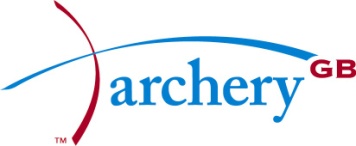 MINUTES OF THE BOARD OF DIRECTORS’ MEETINGSunday 19 April 2015Conference Room, Lilleshall National Sports & Conferencing Centre, Newport.09.30 – 16.47Apologies There were no apologies.Overview This was once again a very full meeting which followed a successful 2015 AGM at the Royal Agricultural University, Cirencester, the day before.Departmental Updates Reports were received from the Chief Executive, Finance, Operations, Nominations Committee and Director (AW)Subjects DiscussedItems from within the reports discussed included the Disciplinary Policy, Board Succession Planning and the Operations Committee.Review of Policies, Procedures and GuidelinesAnti-Doping Strategy and Policy Framework were considered. Board Other items discussed were the Chairman’s appointment, the Strategic Plan, the Board Reserves Powers and Standing Orders, together with recommendations put forward by the Nominations Committee for Board role descriptors for the Board Independent/Elected Directors, Company Secretary, Chief Executive, President, Vice President and Board Minute Secretary.  Directors’ review and guidance forms were discussed. Other areas were considered due to changes to the M&A’s last year which introduced new classes of Directors and removed executive functions.  These included Major Events and the Operations Committee, where responsibility has been moved to the Delivery Team under the Chief Executive.Terms of ReferenceThe Terms of Reference for the Nominations Committee and the International Management Group were also considered.  Congress 2015The Board agreed to travel for senior decision members to attend Congress 2015 in Copenhagen. Nominations for World Archery positions were also considered.Archery FoundationA presentation of the newly formed Archery Foundation had been given at the AGM 2015 and the Board was asked to make a donation in order to support the Archery Foundation.Business and Strategic PlansThe Board was updated on the next stage of the Strategy/Business Plan which would involve a meeting with the Heads of Departments, the Board and Operations Committee Chairman.Next MeetingThe next scheduled Board meeting will take place on the 18/19 July 2015 at Lilleshall.Present:David HarrisonChairmanDavid SherrattChief ExecutiveSimon CordingleyMuriel Kirkwood Bob McGonigleCo-opted DirectorElected DirectorElected DirectorGeoff MalyonElected Director  Chris MortlockJulie RyanBryan WoodcockIndependent Director  Elected DirectorElected DirectorAlan Willsher Elected Director In attendance:Derrick LovellPresidentSusan WalfordMinute Taker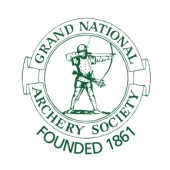 Archery GB is the trading name of the Grand National Archery Society, a company limited by guarantee no. 1342150 Registered in England.